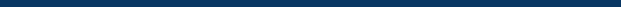                                     Más de 10 años de experiencia en el campo de la traducción general.                                    5 años de experiencia como instructora de inglés como segunda lengua.                                    4 años de experiencia como escritora de libros de lenguajes.                                    1 año de experiencia como escritora creativa.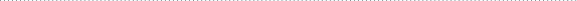 Como traductora	Excelente comando del inglés a nivel nativo.	Familiarizada con los modismos y coloquialismos del lenguaje.                                      Comprometida con la excelencia y el buen servicio al cliente.                                    Innatas habilidades lingüísticas.      Como instructora        Experimentada en todas las edades y niveles, sobretodo el profesional.                                                 Especializada en paquetes corporativos personalizados.                                                Programas diseñados a cubrir necesidades especiales turismo, negocios, etc.                                                Dinámica, creativa y con un don para la enseñanza.                                               Autora de libros de lenguajes. (Disponibles en Amazon)          Como escritora        Un don para la escritura y la redacción en general.                                                                      Especializada en guías y libros para aprender inglés.                                      Creativa y con ideas originales.                                      Gran imaginación.    En todas las áreas          Responsable y trabajadora.                                               Muy buenas relaciones profesionales.                                               Detallista.                                               Respeto fechas de entrega y acuerdos.      Experiencia                                               Traducciones Verónica Cordido F.P 	2013-2017	 Fundadora, Traductora, Instructora.                                     Contratista, Servicios lingüísticos variados.         Otras compañías para las que trabajo regularmente:	2000-2017	 CorpuService C.A, Nautipesca C.A,  Global Edu. Inc.                                                                                  Canal Master Inc., Alaface Inc., HotMethods.       Educación	 Rice University.                                                                             1996	 Certificado Programa de ESL.                                     Berlitz. Escuela de Traductores e Intérpretes.                      1999                                     Traductora Inglés- Español - Inglés       Portafolio. (Trabajos Publicados)Mi Libro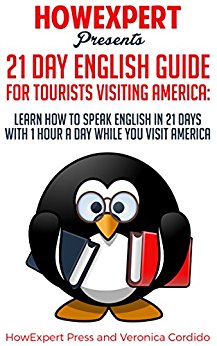 Entrevista de HowExpert.com acerca del libro.YouTube Link: https://www.youtube.com/watch?v=3dfAar88whsLink Libro: https://www.amazon.com/English-Guide-Tourists-Visiting-America/dp/1548462365/ref=sr_1_1?s=books&ie=UTF8&qid=1508488460&sr=1-1&keywords=veronica+Cordido+books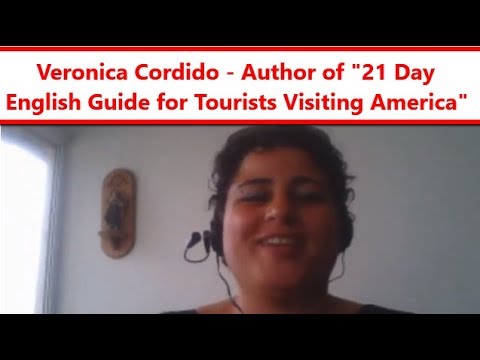 Traducción Inglés/Español 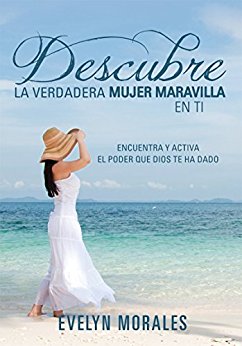 https://www.amazon.com/Descubre-Verdadera-Mujer-Maravilla Spanish/dp/1498476171/ref=sr_1_1?s=books&ie=UTF8&qid=1508488596&sr=1-1&keywords=Descubre+a+la+verdadera+mujer+maravilla+en+tiTraducción Español / Inglés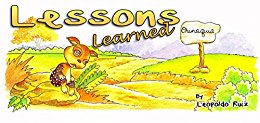 https://www.amazon.com/CHILDREN%C2%B4S-BOOKS-LEARNED-ILUSTRATED-Jungle%C2%B4s-ebook/dp/B01I477O9A/ref=sr_1_2?s=books&ie=UTF8&qid=1508488830&sr=1-2&keywords=veronica+Cordido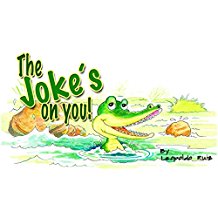 https://www.amazon.com/CHILDREN%C2%B4S-BOOKS-ILUSTRATED-BEDTIME-Jungle%C2%B4s-ebook/dp/B01I477RHY/ref=sr_1_3?s=books&ie=UTF8&qid=1508488830&sr=1-3&keywords=veronica+CordidoVerónica Cordido  Traductora inglés-español-inglés,   Instructora de inglés y escritora.(+1) 347-339-3953traducciones.verocor@yahoo.comtranslations.verocor@yahoo.com